ANEXO VI 
AUTORIZAÇÃO DE USO DE IMAGEMPROCESSO SELETIVO SIMPLIFICADO - EDITAL N° 18/2023Eu,______________________________________________________________________________, inscrito no CPF n°____________________________ e  candidato(a)  à vaga na área de ________________________________________________no Edital n° 18/2023, para o Campus Avançado Veranópolis do IFRS, AUTORIZO  a filmagem para fins de verificação da heteroidentificação da autodeclaração de candidato(a) negro(a).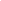 _____________________, _____ de ___________________ de 2023.____________________________________Assinatura do candidatoAssinatura manuscrita do candidato (igual ao documento de identificação) ou assinatura eletrônica via portal gov.br (https://assinador.iti.br/)